План урока для шестогоЗдравствуйте, сегодня мы хотели бы поговорить с вами об Артуре Конан Дойле и его творчестве. Для начала, что вы знаете о нем? Какие его произведения вам известны? Артур Конан Дойл родился в семье ирландских католиков, известной своими достижениями в искусстве и литературе. Имя Конан ему дали в честь дяди отца, художника и литератора Майкла Конана. Отец — Чарльз Олтемонт Дойл, архитектор и художник, в возрасте 23 лет женился на 17-летней Мэри Фоули, страстно любившей книги и обладавшей большим талантом рассказчицы. От неё Артур унаследовал свой интерес к рыцарским традициям, подвигам и приключениям. «Настоящая любовь к литературе, склонность к сочинительству идёт у меня, я считаю, от матери», — писал Конан Дойл в автобиографии. — «Яркие образы историй, которые рассказывала она мне в раннем детстве, полностью заменили в моей памяти воспоминания о конкретных событиях в моей жизни тех лет».Семья будущего писателя испытывала серьёзные финансовые трудности — исключительно из-за странностей в поведении отца, который не только страдал алкоголизмом, но и обладал крайне неуравновешенной психикой. Школьная жизнь Артура прошла в подготовительной школе Годдера. Когда мальчику исполнилось 9 лет, богатые родственники предложили оплачивать его обучение и направили на следующие семь лет в иезуитский закрытый колледж Стонихерст, откуда будущий писатель вынес ненависть к религиозным и классовым предрассудкам, а также к физическому наказанию. Немногочисленные счастливые моменты тех лет для него были связаны с письмами к матери: с привычкой подробно описывать ей текущие события своей жизни он не расставался всю дальнейшую жизнь. Кроме того, в интернате Дойл с удовольствием занимался спортом, в основном крикетом, а также открыл в себе талант рассказчика, собирая вокруг себя сверстников, которые часами слушали на ходу придумывавшиеся истории.Утверждают, что во время обучения в колледже у Артура самым нелюбимым предметом была математика, причём ему изрядно доставалось от соучеников — братьев Мориарти. Позднее воспоминания Конан Дойла о школьных годах привели к появлению в рассказе «Последнее дело Холмса» образа «гения преступного мира» — профессора математики Мориарти.В 1876 году Артур окончил колледж и вернулся домой: первым делом ему пришлось переписать на своё имя бумаги отца, который к тому времени почти совершенно лишился рассудка. О драматических обстоятельствах заключения Дойла-старшего в психиатрическую лечебницу писатель впоследствии поведал в рассказе «Хирург с Гастеровских болот» (англ. The Surgeon of Gaster Fell, 1880). Занятиям искусством (к которым предрасполагала его семейная традиция) Дойл предпочёл карьеру медика — во многом под влиянием Брайана Ч. Уоллера, молодого врача, которому мать сдавала комнату в доме. Доктор Уоллер получил образование в Эдинбургском университете: туда и направился Артур Дойл для получения дальнейшего образования. В числе будущих писателей, с которыми он здесь познакомился, были Джеймс Барри и Роберт Льюис Стивенсон.Будучи студентом-третьекурсником, Дойл решился попробовать свои силы на литературном поприще. Его первый рассказ «Тайна Сэсасской долины»), созданный под влиянием Эдгара Аллана По и Брета Гарта (его любимых на тот момент авторов), был опубликован университетским Chamber’s Journal, где появились первые работы Томаса Харди. В том же году второй рассказ Дойла «Американская история» (англ. The American Tale) появился в журнале London Society,.С февраля по сентябрь 1880 года Дойл в качестве корабельного врача семь месяцев провёл в арктических водах на борту китобойного судна «Хоуп» (англ. Hope — «Надежда»), получив за работу в общей сложности 50 фунтов. «Я взошёл на борт этого корабля большим неуклюжим юношей, а сошёл по трапу сильным взрослым мужчиной», — писал он позже в автобиографии. Впечатления от арктического путешествия легли в основу рассказа «Капитан „Полярной звезды“» (англ. Captain of the Pole-Star). Два года спустя он проделал аналогичный вояж к Западному побережью Африки на борту парохода «Маюмба» (англ. Mayumba), курсировавшего между Ливерпулем и западным побережьем Африки.Получив в 1881 году университетский диплом и степень бакалавра медицины, Конан Дойл занялся врачебной практикой, сначала совместной (с крайне недобросовестным партнёром — этот опыт был описан в «Записках Старка Мунро»), затем индивидуальной, в Портсмуте. Наконец, в 1891 году Дойл решил сделать литературу своей основной профессией. В январе 1884 года журнал Cornhill опубликовал рассказ «Сообщение Хебекука Джефсона». В те же дни он познакомился с будущей женой Луизой «Туей» Хокинс; свадьба состоялась 6 августа 1885 года.В 1884 году Конан Дойл начал работу над социально-бытовым романом с криминально-детективным сюжетом «Торговый дом Гердлстон» о циничных и жестоких негоциантах-стяжателях. Роман, написанный под очевидным влиянием Диккенса, был опубликован в 1890 году.В марте 1886 года Конан Дойл начал — и уже в апреле в основном завершил — работу над «Этюдом в багровых тонах» (первоначально предполагалось название A Tangled Skein, а двух главных героев звали Шеридан Хоуп и Ормонд Сэкер). Издательство «Уорд, Локк и Ко» купило права на роман за 25 фунтов стерлингов и напечатало его в рождественском выпуске Beeton’s Christmas Annual 1887 года, предложив отцу писателя Чарльзу Дойлу проиллюстрировать роман.В 1889 году вышел третий (и, возможно, самый странный) роман Дойла «Тайна Клумбера» (англ. The Mystery of Cloomber). История «посмертной жизни» трёх мстительных буддистских монахов — первое литературное свидетельство интереса автора к паранормальным явлениям — впоследствии сделала его убеждённым последователем спиритуализма.«Скандал в Богемии», первый рассказ из серии «Приключения Шерлока Холмса» был напечатан в журнале Strand в 1891 году. Прототипом главного героя, ставшего вскоре легендарным сыщиком-консультантом, был Джозеф Белл, профессор Эдинбургского университета, славившийся способностью по мельчайшим деталям угадывать характер и прошлое человека. В течение двух лет Дойл создавал рассказ за рассказом, и, в конце концов, начал тяготиться собственным персонажем. Его попытка «покончить» с Холмсом в схватке с профессором Мориарти («Последнее дело Холмса», 1893 год) оказалась неудачной: полюбившегося читающей публике героя пришлось «воскресить». Холмсовская эпопея увенчалась романом «Собака Баскервилей» (1900), который относят к классике детективного жанра.Похождениям Шерлока Холмса посвящены четыре романа: «Этюд в багровых тонах» (1887), «Знак четырёх» (1890), «Собака Баскервилей», «Долина ужаса» — и пять сборников рассказов, самые известные из которых — «Приключения Шерлока Холмса» (1892), «Записки о Шерлоке Холмсе» (1894) и «Возвращение Шерлока Холмса» (1905). Современники писателя были склонны преуменьшать величие Холмса, усматривая в нём своего рода гибрид Дюпена (Эдгара Аллана По), Лекока (Эмиля Габорио) и Каффа (Уилки Коллинза). В ретроспективе стало ясно, насколько Холмс отличается от предшественников: сочетание необычных качеств подняло его над временем, сделало актуальным во все времена. Необычайная популярность Шерлока Холмса и его верного спутника и биографа доктора Ватсона (Уотсона) постепенно переросла в отрасль новой мифологии, центром которой по сей день остаётся квартира в Лондоне на Бейкер-стрит, 221B.На момент написания «Собаки Баскервилей» в 1900 году Артур Конан Дойл был самым оплачиваемым в мировой литературе автором.В 1900 году Конан Дойл вернулся к медицинской практике: в качестве хирурга военно-полевого госпиталя он отправился на англо-бурскую войну. Выпущенная им в 1902 году книга «Англо-Бурская война» встретила горячее одобрение консервативных кругов, сблизила писателя с правительственными сферами, после чего за ним утвердилось несколько ироническое прозвище «Патриот», которым сам он, впрочем, гордился. В начале века писатель получил дворянское и рыцарское звание и дважды в Эдинбурге принимал участие в местных выборах (оба раза он терпел поражение).4 июля 1906 года от туберкулёза скончалась Луиза Дойл, от которой писатель имел двоих детей. В 1907 году он женился на Джин Лекки, в которую был тайно влюблен с момента знакомства в 1897 году.По окончании пост-военных дебатов Конан Дойл развернул широкую публицистическую и (как бы сейчас сказали) правозащитную деятельность. Его внимание привлекло так называемое «дело Эдалджи», в центре которого оказался молодой парс, которого осудили по сфабрикованному обвинению (в причинении увечий лошадям). Конан Дойл, взяв на себя «роль» сыщика-консультанта, досконально разобрался в тонкостях дела и — всего лишь продолжительной серией публикаций в лондонской газете «Дэйли телеграф» (но с привлечением экспертов-криминалистов) доказал невиновность своего подопечного. Начиная с июня 1907 года в Палате Общин стали проходить слушания по делу Эдалджи, в ходе которых обнажилось несовершенство юридической системы, лишённой такого важного инструмента, как апелляционный суд. Последний был создан в Британии — во многом благодаря активности Конан Дойла.Всю вторую половину 1920-х годов писатель провёл в путешествиях, побывав на всех континентах, не прекращая активной публицистической деятельности. Заехав в Англию лишь ненадолго в 1929 году, чтобы отпраздновать 70-летний юбилей, Дойл отправился в Скандинавию всё с той же целью — проповедовать «…возрождение религии и того непосредственного, практического спиритизма, который есть единственное противоядие от научного материализма»[14]. Эта последняя поездка подорвала его здоровье: весну следующего года он провёл в постели в окружении близких.В какой-то момент наступило улучшение: писатель немедленно отправился в Лондон, чтобы в беседе с министром внутренних дел потребовать отмены законов, преследовавших медиумов. Это усилие оказалось последним: ранним утром 7 июля 1930 года в своём доме в Кроуборо[en] (Суссекс) Конан Дойл умер от сердечного приступа. Он был похоронен неподалеку от своего садового домика. На надгробной плите по просьбе вдовы выгравирован рыцарский девиз: Steel True, Blade Straight («Верен как сталь, прям как клинок»).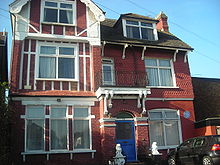 Дом Конан Дойла в Южном Норвуде (Лондон)Теперь вы немного узнали о жизни этого писателя. Но давайте вернемся к нашей теме. Как вы считаете, имеет ли профессия автора какое-либо отражение в его произведении? Для того, чтобы ответить на этот вопрос, давайте прочитаем вслух один  из рассказов о Шерлоке Холмсе 'Дьяволова нога'